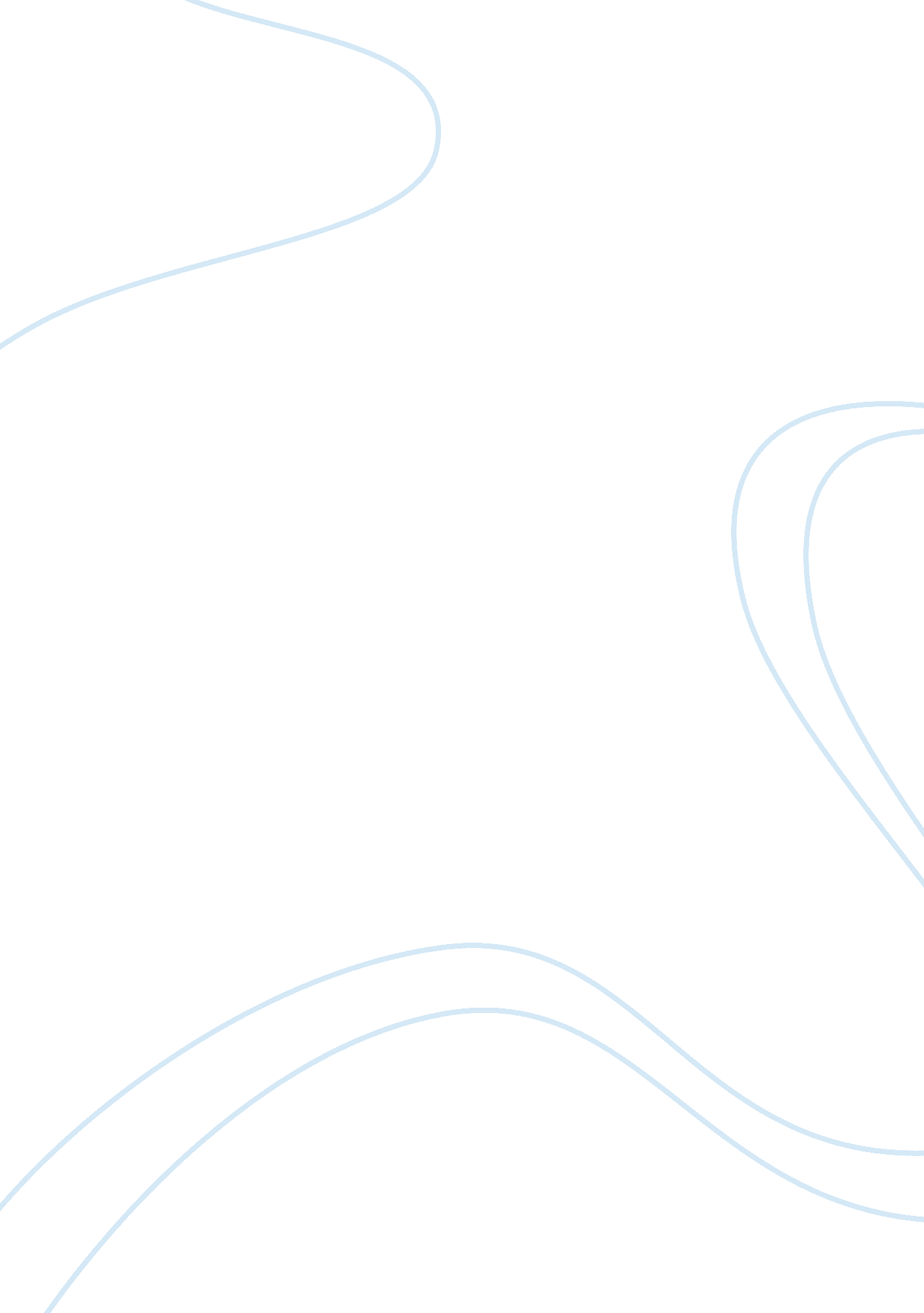 Jonathan borofsky: dancers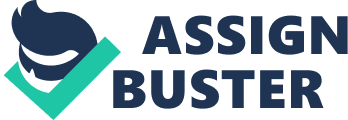 Jonathan Borofsky: Dancers. There have been a number of famous personalities who built strong in the field of arts. He was born in Boston in 1942. His academic career was linked to the Carnegie Mellon University (BFA) and the Yale School of Art and Architecture (MFA). More than 30 public sculptures are associated with Jonathan Borofsky around the world. Jonathan Borofsky is one of the influential figures who have created great influence on the people who love artistic pieces for their meaningfulness and completeness of ideas. His sculptures are highly regarded in the general public due to the uniqueness of ideas and beauty of designing them. ‘ Hammering Men’ sculptures are considered to be the most famous and widely appreciated pieces among the general public by Jonathan Borofsky. The largest Hammering man sculpture is situated in Seoul, Korea. He also created a 51-foot tall statue which was titled as male/female’ for Penn station, Baltimore during 2004. ‘ Walking to the sky’ was another work by Jonathan Borofsky which was fixed in the Carnegie Mellon University during 2006. These and other sculptures are famous for their meaningfulness and ideas in accordance with the places where they are installed. ‘ The Dancers’ is one of the greatest sculptures made by Jonathan Borofsky. The sculptures base is equipped with 5 speakers which are carefully placed in order to give an overwhelmingly realistic portrayal of the sculpture being singing/playing the song. There is a constant voice of the song ‘ Let’s Dance’ from those speakers which is composed by Jonathan and his companion Samuel Conlogue. The location of this sculpture carries an important position in the fame and attraction of it. It is placed on June 12, 2003, between Denver Performing Arts Complex, Speer Boulevard and Cherry Creek in the sculpture park. Denver Performing Arts Complex stands second in the performing arts facility around the globe. This large organization consists of ten performing spaces making place for more than ten thousand seats. ‘ The Dancers’ provides a pleasing and outstanding look to the performance atmosphere by the 60 foot tall steel and fiberglass sculpture of dancers. ‘ The dancers’, placed in the front part of the DPAC with the melody, adds its relevance to the performing environment. It is lit delicately every evening as the sculptured humans dance into the night. The sculpture is joyful, pleasant and stunning. The dancing human sculptures are holding one hand and providing a joyful position by raising one hand in the air. Their unbreakable interest and passion to dance is portrayed by the direction of their faces slightly up towards the sky. This further illuminates the concept of reaching to the top in the dancing or performing career. Its relevance to the environment and place is enlightened by the placement of their posture which is directly in the direction of the buildings. Their different performing actions and melodious additions provide an outstanding vision of the sculpture. The meaningful portrayal and the decency of the sculpture’s color scheme provide the viewer to concentrate deeply on the enthusiasm of the dancers. It is undoubtedly an outstanding work of Jonathan Borofsky. This sculpture is meaningful, stunning and creative in explaining the environment where it is placed and the aim of the organization. Bibliography http://www. publicartfund. org/pafweb/projects/04/borofsky_04. html http://www. denvergov. org/Default. aspx? alias= www. denvergov. org/Sculpture_Park 